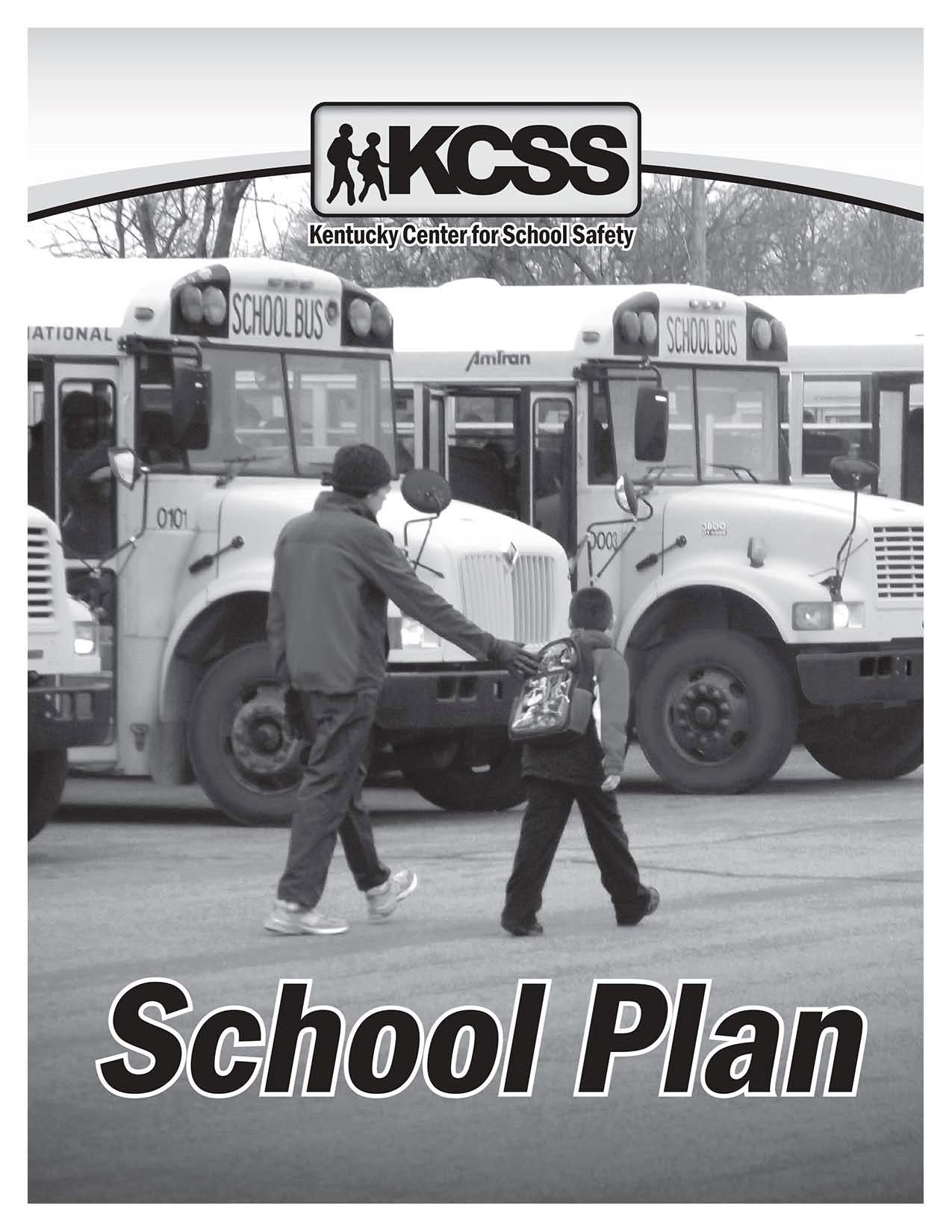 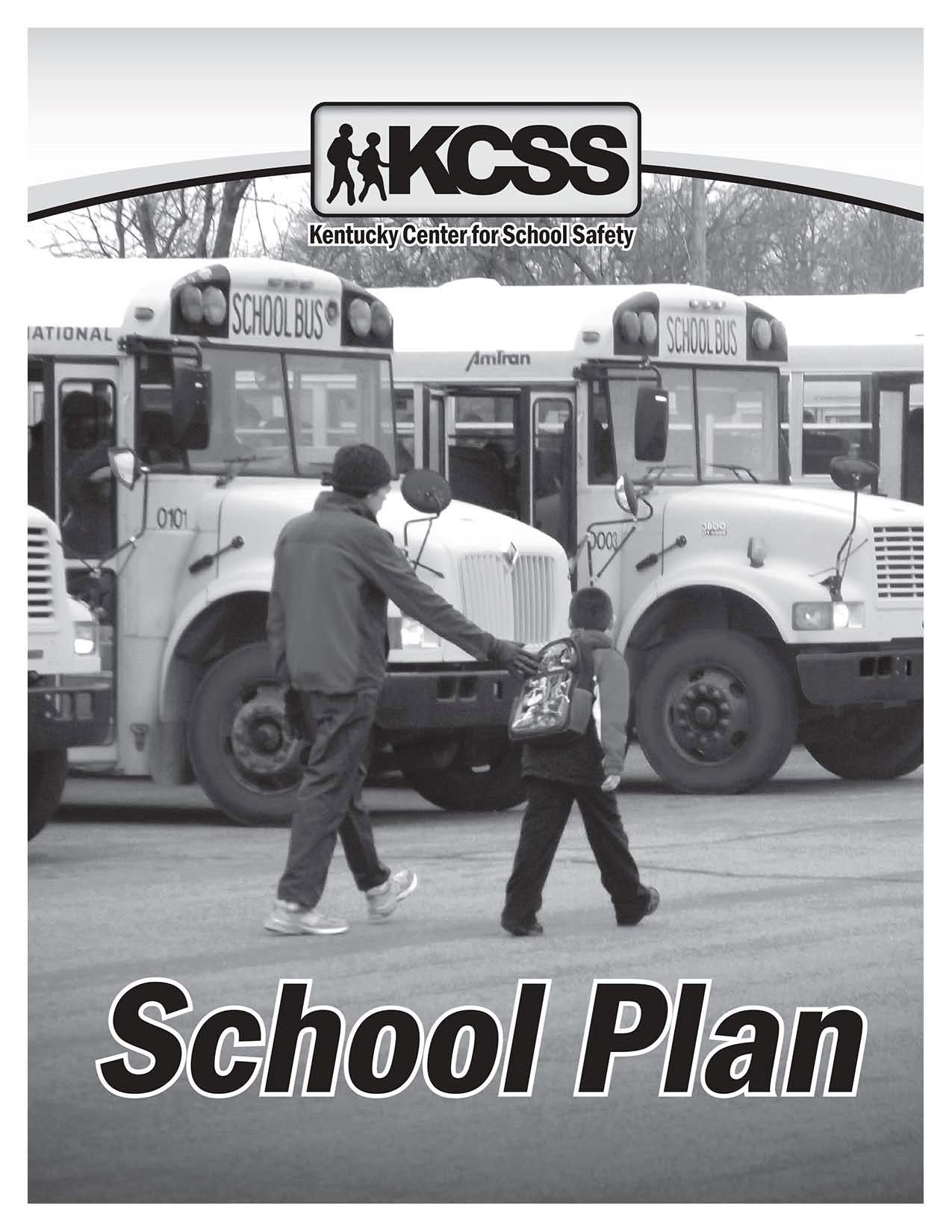 
Checklist for School PlanningUnder the direction of the principal, each school is to complete the following according to its unique needs and circumstances.Have each team member become familiar with this Emergency Management Resource GuideComplete the following:Cover Page for School-Centered PlanStaff Skills Inventory (for Emergency Operations Planning)Emergency Response Team AssignmentsStudents / Staff Needing Special Assistance: Teacher SurveyStudents / Staff Needing Special Assistance: Master ListClassroom and Building “Hazard Hunt”Classroom and Building “Hazard Hunt”: Master List (Mitigation Plan)Assembly Area Outdoors, for Standard EvacuationOff-Site Evacuation Location: Walking DistanceOff-Site Evacuation Location: Requiring TransportSchool Accountability and ReleaseSchedule for Emergency Operations TrainingDrill Schedule and LogCreate an Emergency Team “Toolbox” Adopt Visitor Screening and Access Control Policies consistent with local board policyAdopt “age appropriate” Daily Dismissal Procedures consistent with 
board policy Review the Emergency Response Protocols (“Response” section); make necessary modifications for school-specific needs (using feedback from 
Staff Surveys and Emergency Team input, local or district phone numbers 
and titles, etc.)Review and update Safe Weather Zones for each room of buildingReview and update Shelter in Place plan for each room of buildingPrepare your school’s Emergency Quick Reference Guide Provide Emergency Quick Reference forms to all staff membersEstablish a schedule and procedures for orientation, training, and practicing 
the planSubmit the school’s Emergency Operations Plan to the superintendent or 
designee and share with local first respondersPractice the plan as scheduled, update the plan at least yearlyCreating the School Emergency Operations PlanThis section is designed to provide a practical step-by-step approach to forming an Emergency Operations Plan.  It addresses issues from team formation through submission of the plan to the Superintendent’s Office.  The first step in creating the Emergency Operations Plan is forming the Emergency Response Team.  As introduced earlier, the team should represent the diverse training and expertise of the school community.After the team is formed, the next step is for each team member to review this manual in its entirety. Then using the forms provided in this chapter, create the Emergency Operations Plan.  Next, the Emergency Response Team should conduct a presentation at a faculty/staff meeting to update the entire staff regarding Universal Emergency Procedures, Emergency Operations Protocols, Emergency Response Team assignments specific roles, etc.  Finally, the team will submit a copy of the plan to the Superintendent’s Office.Using this guide (as adapted by your District Support Team) as a starting point, each school and school support building is to establish an Emergency Response Team and is to develop (or update) an Emergency Operations Plan to include:Clearly defined staff roles/responsibilities (Emergency Response Team, Incident Command System, etc.)Procedures for emergency evacuation, administering first aid, etc.Setting up a “Command Post”Establishing potential staging areasStudent accounting and release proceduresAssembly AreasGuidelines for communication with the mediaEstablishing primary and back-up methods for communication (within school, with Central Office, and with parents and community)Each Emergency Operations Plan shall be updated yearly and submitted to the Superintendent’s Office, and shall reflect the actions required by all involved parties to minimize loss of life and injury to persons and property.The school principal is responsible for supervising, monitoring, organizing the development and training staff on the school emergency operations plan.  K.R.S. 158.162 requires that this training take place prior to students beginning classes. Forming the Emergency Response TeamThe school principal is responsible for overseeing the formation of the Emergency Response Team and is the designated leader.  A school’s Emergency Response Team should reflect the diversity of the school community and should capitalize on the unique training and expertise offered by staff in various positions in the school.  The purpose of the Emergency Response Team includes the following:Develop the school’s Emergency Operations Plan based upon documented school-specific risks, assets, and needs.  This plan should use an all-hazards approach and be aligned with the District Plan.  Conduct or coordinate orientation training for staff and recommend additional training.Conduct or coordinate awareness programs for students.Evaluate the school’s preparedness for implementing specific emergency response protocols based upon the given situation.Report progress to the school’s site based council, parents, and superintendent.Assist with the completion of “After Action Review Report” (debriefs) following exercises and/ or an event.Suggested Steps for Team FormationPrincipal communicates with all staff identifying specific needs, skills and training for assignment on the Emergency Response Team (see Staff Skills Inventory).  Principal or designee creates list of interested staff, making sure all major areas of need are addressed, including:Multilingual staff memberPhysical/medical needsEmotional/mental health needsStudents with special needsStaff from all areas of the building (different floors, wings, out-buildings, etc.)Staff with knowledge of transportation needsStaff with knowledge of the building floor plan, locks, etc.Staff with knowledge of community resourcesA meeting is held with potential team members to discuss what will be expected for 
team membership.Principal/facility director or designee follows-up with all staff to update on Team formation, and to fill in areas where deficits exist (NOTE: Although an individual may seem “perfect” for a role, no one should be required to have a primary position on an emergency team if he/ she does not feel capable of fulfilling his/her duties in time of need).An initial meeting is held to formally establish the Emergency Response Team, and to begin the process of developing the school’s Emergency Operations Plan.Conduct a formal presentation during a staff/faculty meeting at the beginning of each school year.Hold regular team meetings throughout the school year to review protocols and ongoing issues as they arise (may include local, state or national issues that may affect the school).Set dates to conduct orientation, review and updates of the plan.ICS / Emergency Operations Team Roles and ResponsibilitiesThe principal, as Incident Commander (IC) is in charge.  As appropriate, the IC activates those in the Incident Command System (ICS), who in turn, activate others needed to fulfill emergency response tasks.Cover Page for School-Centered PlanEach school is responsible for creating and updating its Emergency Operations Plan on a yearly basis.  This cover page should accompany the school’s completed plan according to the guidelines established by the District Support Team.  The school principal needs to sign this cover prior to submitting the plan to the central office.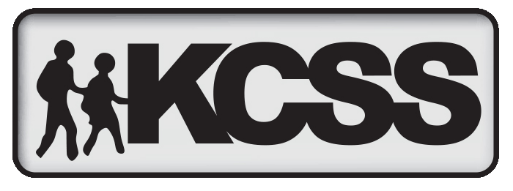 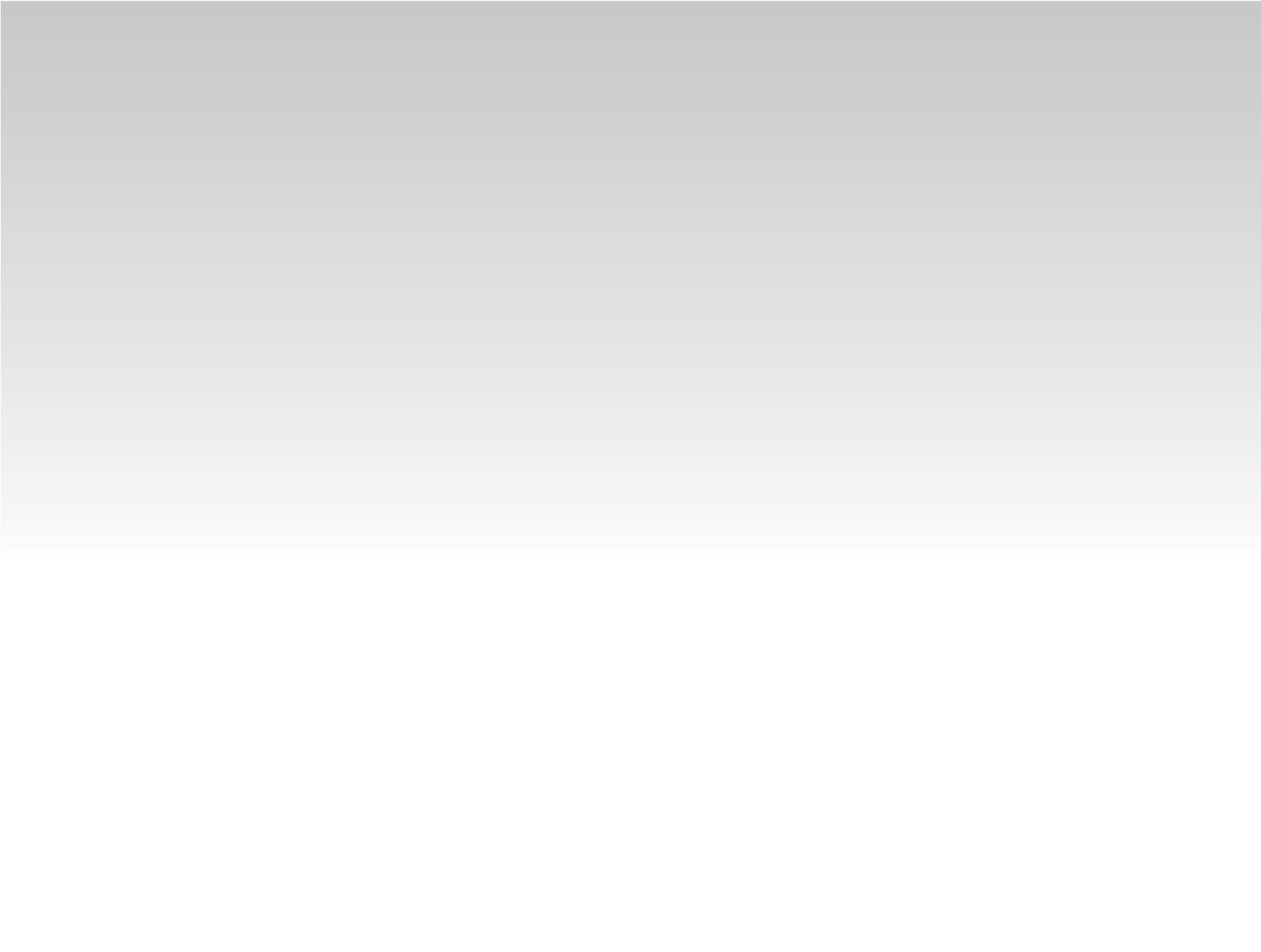 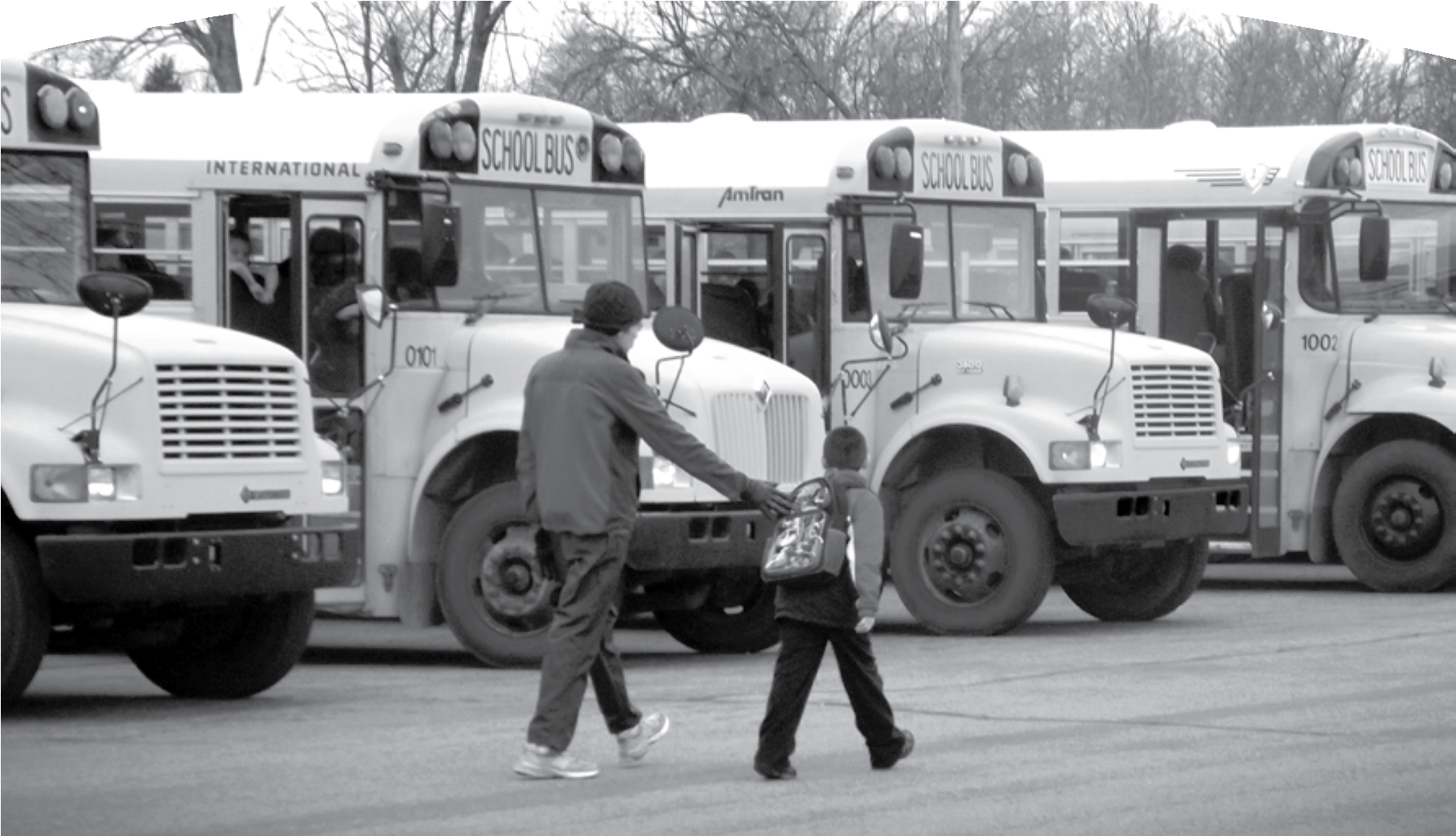 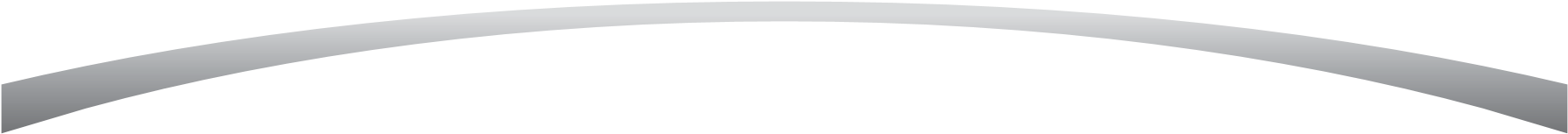 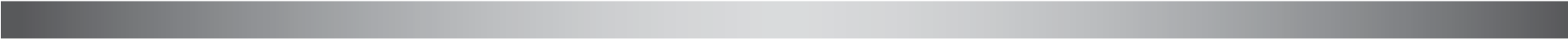 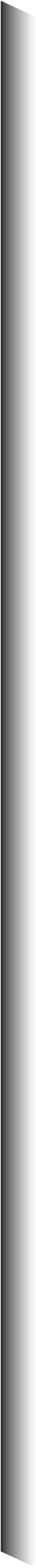 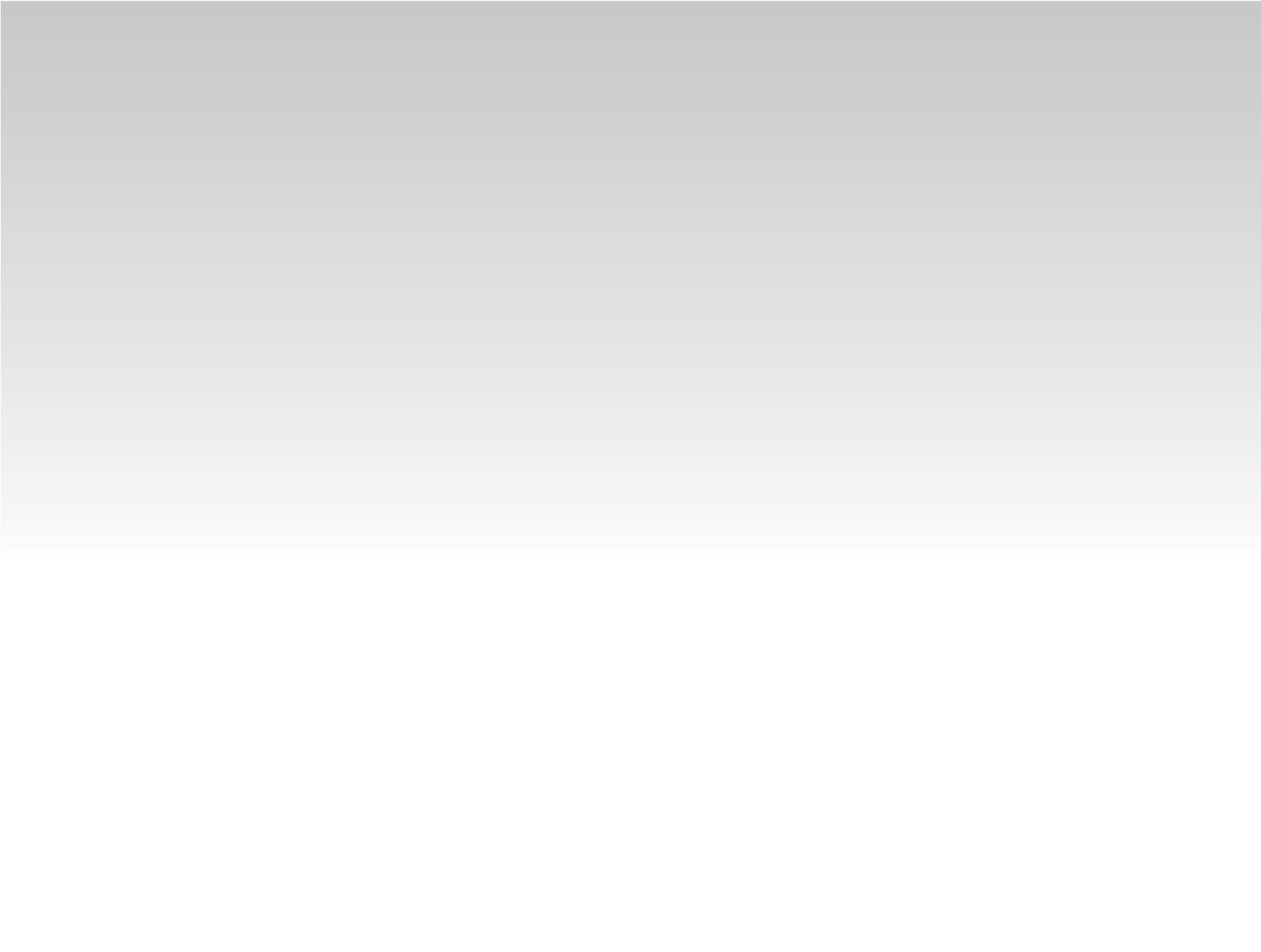 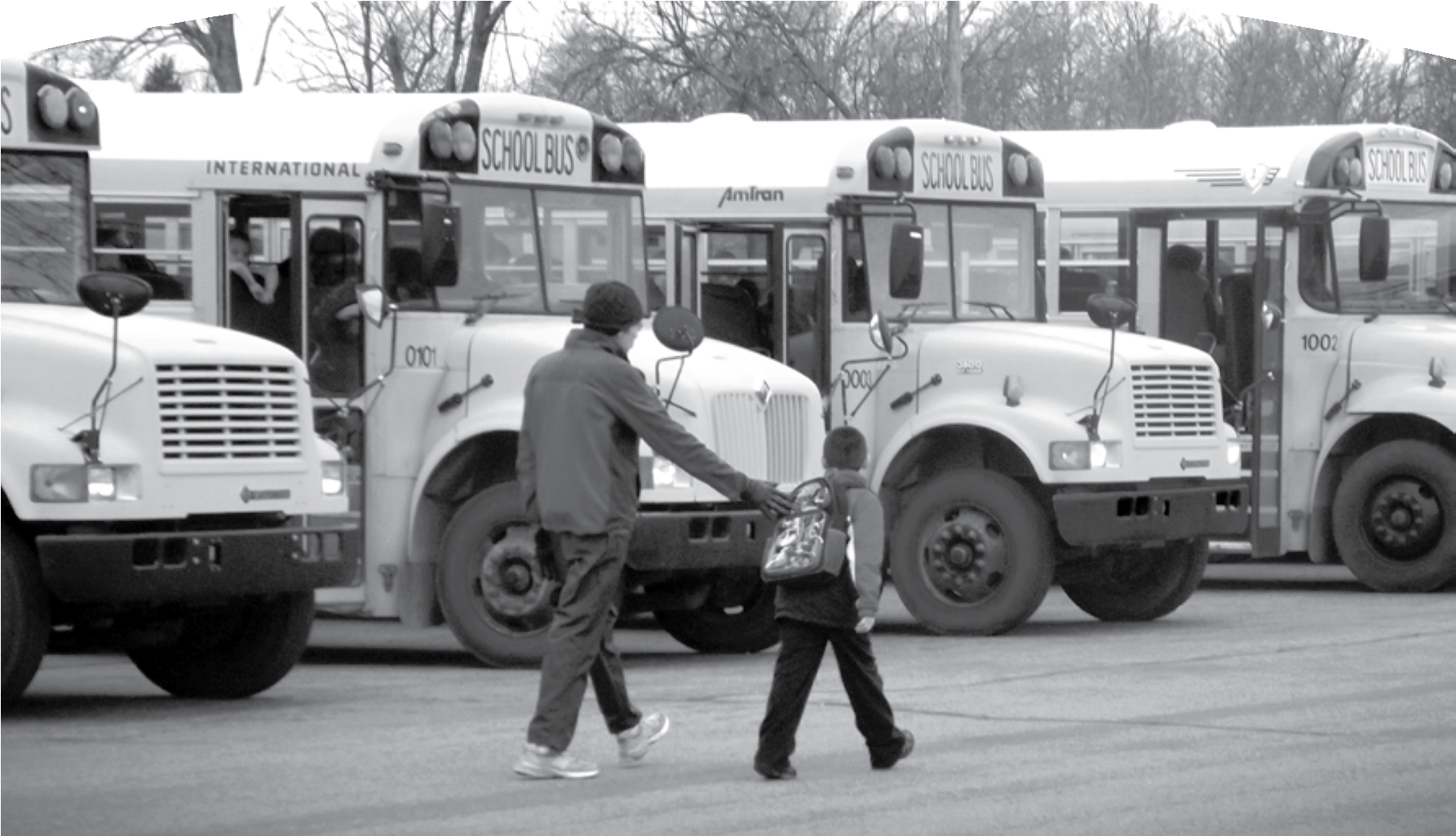 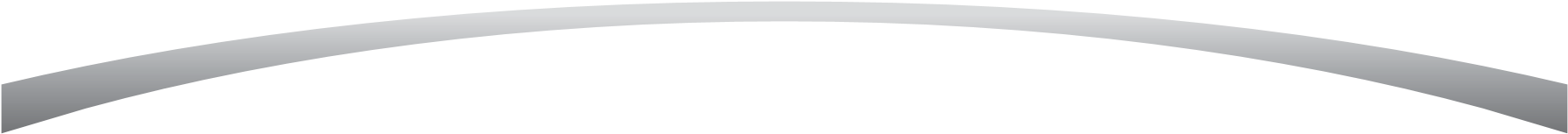 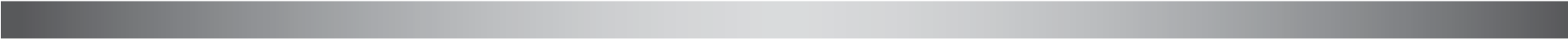 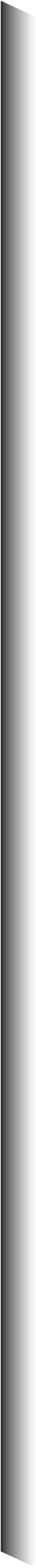 Staff Skills Inventory (for Emergency Operations Planning)Staff:  As part of the development of our Emergency Operations Plan, and in accordance with district policy, please complete the following survey and return to the administration office.  The information provided will be used to help design and update our Emergency Operations Plan in order to be fully prepared for an emergency situation should one arise.NAME: 	ROOM I. Emergency Response:Please check any of the following areas in which you have training or expertise:	     First aid 	 	 	     Search and rescue  	     Counseling/mental healthPlease check and list special skills or resources you feel would be an asset in an emergency situation.  Explain items checked:     Multilingual, list language(s)      Experience with disabilities      Ham radio or CB radio experience      Knowledge of community resources      Other knowledge or skills 	     Other knowledge or skills 	 Emergency Response Team AssignmentsIn general, Incident Command System (ICS) or Emergency Response Team roles should be a logical, reasonable parallel to day-to-day work assignments.  Complete the form below to reflect your school Emergency Response Team assignments (reference page 56 of the Emergency Management Resource Guide).   Students / Staff Needing Special AssistanceTEACHER SURVEYInstructions: Teachers are to fill in the name of any student in their class who will require special assistance in the event of an emergency (considering a variety of emergency conditions which may alter needs, such as severe weather, evacuation needs, hazardous materials, etc.):    Student/Staff Name 	Assistance Needed ____________________________________	 	 ____________________________________	 	 ____________________________________	 	 ____________________________________		 ____________________________________	 	 ____________________________________	____________________________________	 	 SIGNATURE:________________________ ROOM:_______________________	 Students / Staff Needing Special Assistance MASTER LISTUsing the information from individual Teacher/Staff Survey forms, the Emergency Response Team maintains a master list of students/staff needing special assistance in the event of an emergency.  A designated collection point for these students should be established in conjunction with emergency responders.  This should be done on each floor of the building.   Students/Staff Name 	 	  Assistance Needed 	 	   Individual to Provide Assistance _____________________________	 	________________________________________________ _____________________________________________________________________________________________________________________________	 	________________________________________________ _____________________________________________________________________________________________________________________________	 	________________________________________________ _____________________________________________________________________________________________________________________________	 	________________________________________________ _____________________________________________________________________________________________________________________________	 	________________________________________________ _____________________________________________________________________________________________________________________________	 	________________________________________________ _____________________________________________________________________________________________________________________________	 	________________________________________________ _____________________________________________________________________________________________________________________________	 	________________________________________________ ________________________________________________________________________________________________Classroom and Building “Hazard Hunt”ALL STAFF Instructions: The Emergency Response Team is interested in identifying any special circumstances which exist in our school or near our campus which present unique problems or potential risk to persons or property.  These may include materials used in classes, issues specific to your location in the building, situations which may impede evacuation from the building, community issues (factories, airport, water plant, rivers/streams), etc.  Please describe any such potential hazards below, and actions requested to mitigate: 	Potential Hazard 	Action Requested to 	  	Mitigate the Hazard 	_________________________________ 	__________________________________________ 
	_________________________________ 	__________________________________________ 	_________________________________ 	__________________________________________ 	_________________________________ 	__________________________________________ 	_________________________________ 	__________________________________________ 	_________________________________ 	__________________________________________ 	_________________________________ 	__________________________________________ 	_________________________________ 	__________________________________________ 	_________________________________ 	__________________________________________ 	_________________________________ 	__________________________________________ 	_________________________________ 	__________________________________________ 	_________________________________ 	__________________________________________ 	_________________________________ 	__________________________________________ 	_________________________________ 	__________________________________________ 	_________________________________ 	__________________________________________ 	_________________________________ 	__________________________________________ 	_________________________________ 	__________________________________________ 	_________________________________ 	__________________________________________ SIGNATURE: __________________________________	 ROOM: ____________________________Classroom and Building “Hazard Hunt” MASTER LIST (Mitigation Plan)Each Emergency Response Team is required to identify circumstances unique to its school/campus/ facility that present unique risks to persons or property.  These may include materials used within the building, potentially troublesome evacuation routes, dangers due to geographic location, proximity to potentially hazardous buildings in the community, issues related to sharing a campus with another school, etc.Using information from “Classroom and Building ‘Hazard Hunt’ forms”, as well as insights from Emergency Response Team members, list below any specific risks or potential hazards needing special consideration and plans to address them (copy form as needed):Assembly Area Outdoors, 
for Standard EvacuationUse the following worksheet to plan for evacuation from the building to an on-site or near-site Assembly Area (e.g., on-site football field).  The Assembly Area should minimize exposure of students to dangers or hazards around the school.Examine floor plans, site plans and maps for your school grounds and surrounding neighborhood.  Determine primary and secondary exits for each room in the building.  Consider factors such as: gas, sewer, power lines, chain link fences (electrical hazard), facilities containing hazardous materials, water towers, multiple story buildings (vulnerable to collapse), transformers, balconies (which may fall from buildings), etc.Designate each of the following in the Assembly Area:Command Post Access for emergency vehicles Student assembly areas (by grade level or team, etc.) ___________________________________
_____________________________________________________________________________ 
_____________________________________________________________________________ 
_____________________________________________________________________________ 
_____________________________________________________________________________ 
_____________________________________________________________________________ 
_____________________________________________________________________________ 
_____________________________________________________________________________ 
_____________________________________________________________________________ 
_____________________________________________________________________________ First aid areaPsychological first aid area Student release Media area  Communicate Student Accounting and Release procedures to parents.Off-Site Evacuation Location: 
Walking DistanceIn inclement weather, it may be necessary to move students to an Off-Site Location rather than using the typical Outdoor Assembly Area.  Use the following worksheet to plan for evacuation from the building to an Off-Site Evacuation location within walking distance from the school.  Coordinate your planning with Central Office, other schools, etc.Examine maps and site plans for possible Alternate Building Location in the immediate vicinity of the school property.Consider factors such as roadways, waterways, power lines, metal fences, utilities, etc., and select routes that minimize exposure to area hazards.Coordinate planning with nearby schools, community centers, businesses, churches, etc. to establish relationships for Off-Site Evacuation Locations and secure MOUs.Designate each of the following:    Alternate Building Location 	 Lead Contact / Phone 	(Address) 	Secondary Location 	 Lead Contact / Phone 	(Address)USE SPACE BELOW for any special planning needs, routes, alternate routes, or for coordinating your school’s plan with other schools or buildings on the same campus._______________________________________________________________________________________________________________________________________________________________________________________________________________________________________________________________________________________________________________________________________________________________________________________________________________________________Off-Site Evacuation Location: Requiring TransportUse the following worksheet to plan for evacuation from the building to an Off-Site Evacuation location requiring transport from the school.  Coordinate your planning with Central Office, other schools, etc.Contact Director of Transportation in Central Office to coordinate and plan for transporting students and staff to an Off-Site Evacuation Location.  Examine local area maps for primary and secondary roadways to transport students and staff to an Off-Site Evacuation Location.Consider factors such as roadways (for potential traffic “gridlock”), waterways, power lines, metal fences, utilities, etc., and select routes that minimize exposure to area hazards.Coordinate planning with other schools, community centers, businesses, churches, etc. to establish
 a MOU for Off-Site Evacuation Locations (schools across town may serve as alternate site for 
each other).Designate each of the following:   Off-Site Evacuation Location 	   Lead Contact / Phone 	(Address) 	Secondary Location 	   Lead Contact / Phone 	(Address)USE SPACE BELOW for any special planning needs or for coordinating your school’s plan with other schools or buildings on the same campus._______________________________________________________________________________________________________________________________________________________________________________________________________________________________________________________________________________________________________________________________________________________________________________________________________________________________School Accountability and ReleaseEach school needs to establish a specific plan for school accountability and release.  Use the following worksheet to describe how your school will account for students, staff, visitors and other persons in the building in the event of an evacuation.  If Wi-Fi is not available, a paper copy of the names of students and staff should be available.List below steps or procedures staff will take to assure school accountability and release (i.e., teachers report to team leader, who reports to “School Accountability and Release” member of the school’s Emergency Response Team, who reports to principal):________________________________________________________________________________________________________________________________________________________________________________________________________________________________________________________________________________________________________________________________________________________________________________________________________________________________________________________________________________________________________________________________________________________________________________________________________________________________________________________________________________________________________________________________________________________________________________________________________________________________________________________________________________________________________________________________________________________________________________________________ What procedures will be in place to release students to parents, guardians, or other designated adults during an emergency?________________________________________________________________________________________________________________________________________________________________________________________________________________________________________________________________________________________________________________________________________________________________________________________________________________________________________________________________________________________________________________________________________________________________________________________________________________________________________________________________________________________________________________________________________________________________________________________________________________________________________________________________________________________________________________________________________________________________________________________________ Schedule for Emergency 
Operations TrainingEach school should prepare a schedule of emergency operations training annually.  You may also use the worksheet below to outline a schedule for training events, drills, etc.Drill Schedule and LogSpecial note: As of 2013, all four emergency response drills (fire, lockdown, severe weather and earthquake) must be conducted within the first 30 days of the new school year and must be conducted again in January (see Appendix D: Kentucky Department of Education Guidance For: Senate Bill 8/ House Bill 354 Emergency Management Planning For Schools and Districts).Use the following worksheet to plan drills for your school.  Submit a copy of the schedule with your school’s plan, and use the original to document drills when they actually occur.Fire Drills:  Two fire drills in the first month of school, and one per month each following month.Earthquake Drills:   Severe Weather Safe Area:  Lockdown:Emergency Team “Toolbox”Each school’s Emergency Response Team should consider developing a “toolbox” to have available for use during an emergency situation.  Items in the toolbox should not be used for anything other than emergency preparedness training activities.  A member of the Emergency Response Team should be assigned to keep the toolbox updated (change batteries, update phone numbers, etc.).  The toolbox should be portable and readily accessible for use in an emergency. TitleRole, ResponsibilityIncident Command:     PrincipalResponsible for development of school’s plan and overall management of emergency situations; establish/manage Command Post; activate ICS; determine strategies to implement protocols and adapt as neededSafety Official:     Security,     Law EnforcementMonitor safety conditions of an emergency situation and develop measures for ensuring the safety of building occupants (students, staff, volunteers, responders); document activitiesPublic Information     Official:     Media LiaisonDevelop relationship with local media reps.; prepare media releases; establish “media center” near Command Post; coordinate information with Incident Commander and District Support Team; document activitiesLiaison Official:     Liaison to Outside     AgenciesDevelop working knowledge of local/regional agencies; serve as the primary on-scene contact for outside agencies assigned to an incident; assist in accessing services when the need arises; document activitiesPlanning/Intelligence:     Situation AnalysisAssist Incident Commander in the collection and evaluation of information about an incident as it develops (including site map and area map of related events); assist with ongoing planning efforts; maintain incident time log; document activities Operations:     Student Accounting      
    and ReleaseAnalyze school staffing to develop a Student Accounting and Release Plan (accounting from individual teachers to Student Accounting and Release to Command Post); implement plan in an emergency; document activitiesOperations:     Facility and EnvironmentalMonitor site utilities (electric, gas, water, HVAC) shut off only if danger  exists or directed by Incident Commander; assist in securing facility);  document activitiesOperations:     First Aid, CPR, MedicalEstablish medical triage with staff trained in first aid, CPR; provide/oversee care given to the injured; distribute supplies (latex gloves, bandages, etc.); request additional supplies from Logistics; document activitiesOperations:     Crisis Intervention         
    and ResponseProvide and access psychological first aid services for those in need (working with “Operations: Medical”); access local/regional providers for ongoing crisis counseling for students, staff, parents; document activitiesOperations:     Food, water, sanitationCoordinate the rationed distribution of food and water (prolonged  emergencies); establish secondary toilet facilities in the event of water or plumbing failure; request needed supplies from Logistics; document activitiesLogistics:     CommunicationsEstablish/oversee communications center and activities during an emergency (two-way radio, battery-powered radio, written updates, etc.); develop an automated notification system for after-hours communication; document activitiesLogistics:     SuppliesResponsible to establish and maintain “Emergency Team Toolbox” (fresh batteries, etc.); coordinate access to and distribution of supplies during an emergency; monitor inventory of supplies and equipment; document  activitiesAdministration and Finance:     DocumentationResponsible for overall documentation and record keeping activities; when possible, photograph or videotape damage to property; develop a system to monitor and track expenses and financial losses; secure all recordsTitleNameLocation and NumbersAlternate Name Location and NumbersIncident Command:     PrincipalSafety Official:     Security, Law EnforcementPublic Information Official:     Media LiaisonLiaison Official:     Liaison to Outside AgenciesPlanning/Intelligence:     Situation AnalysisOperations:     Student Accounting and ReleaseOperations:     Facility and EnvironmentalOperations:     First Aid, CPR, MedicalOperations:     Crisis Intervention and ResponseOperations:     Food, water, sanitationLogistics:     CommunicationsLogistics:     SuppliesAdministration and Finance:     DocumentationPotential HazardAction Needed to Mitigate the HazardPerson ResponsibleDate CompletedMonthTraining Event and Who is to be TrainedPerson ResponsibleCommentsJulyAugustSeptemberOctoberNovemberDecemberJanuaryFebruaryMarchAprilMayJuneMonthly ScheduleDate ConductedWeather ConditionsNumber of OccupantsEvacuation TimeComments, Notes1st:2nd:3rd:4th:5th:6th:7th:8th:9th:10th:11th:12th:Date ScheduledDate ConductedNumber of OccupantsResponse TimeComments, Notes1st:2nd (Jan):Date ScheduledDate ConductedNumber of OccupantsResponse TimeComments, Notes1st:2nd (Jan):Date ScheduledDate ConductedNumber of OccupantsResponse TimeComments, Notes1st:2nd (Jan):